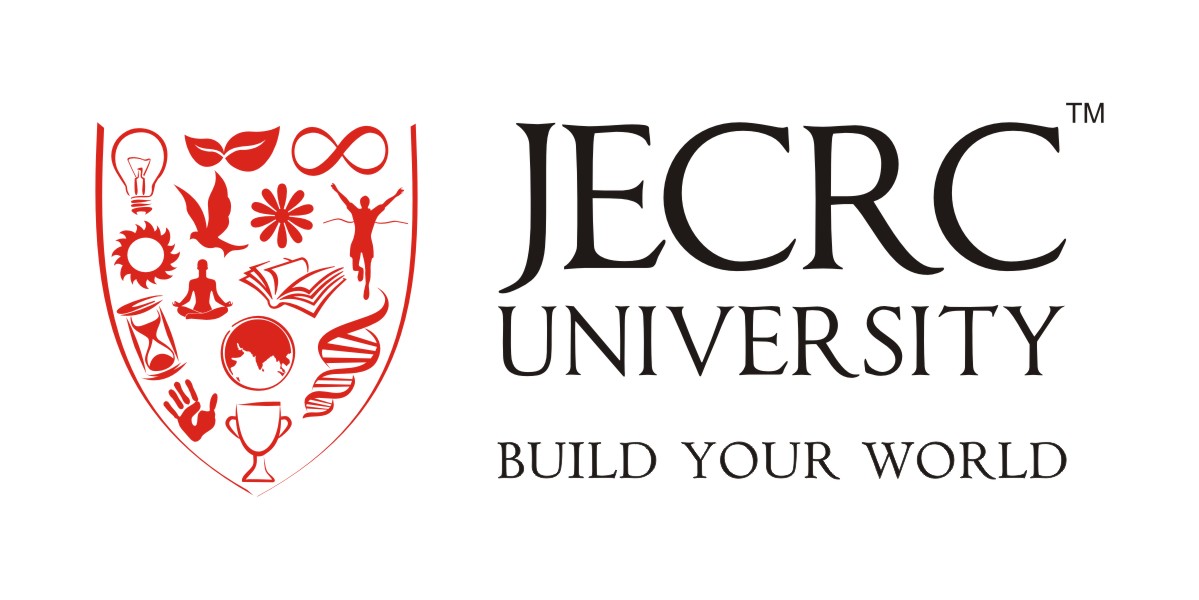 School of Engineering Board of StudiesI and II Semesters B. Tech.(Common to all B. Tech. Programmes)Academic ProgrammeFebruary, 2018School of Engineering                                                                                                          B. Tech. (common to all disciplines) I YearCourse Structure for 2018-2022 BatchSemester I/II   * In semester I common to all sectionsNC- Non Credit Course, It is mandatory to clear for completion of degree.Semester I/II ** In semester II common to all sectionsNC- Non Credit Course, It is mandatory to clear for completion of degree.B. Tech. (common to all disciplines)-I/II SemesterContact Hours (L-T-P): 2-0-2ObjectivesTo enhance Professional competence in reading, writing, listening and speaking.Switch the approach from providing information about the language to use the language.Minimize the Grammar Translation Method of ELT while trying to replace it with Direct Method.Introduce Communicative Method of ELT and focusing the teaching pedagogy on the student-centred learning rather than on the teacher-centred learning.Ability to master three major forms of communications which are vital in academic and professional settings namely professional presentations, interviews and group communications respectively.Providing a deep insight into the techniques for delivering effective presentations, winning job interviews, and actively participating in various forms of group communication. Course Outcomes (CO):At the end of this course students will have:CO1: Ability to design a language component or process to meet desired need within realistic, Constraints such as economic, environmental, social, political, ethical, scenarioCO2: Ability to analyze the usage of English words in different contexts.CO3: An understanding of technical and academic articles’ comprehension.CO4: The ability to present oneself at multinational levels knowing the type of different standards of EnglishMAPPING COURSE OUTCOMES LEADING TO THE ACHIEVEMENT OF PROGRAM OUTCOMES AND PROGRAM SPECIFIC OUTCOMES: H = Highly Related; M = Medium  L = LowSuggested Readings:Practical English Usage. Michael Swan. OUP. 1995Remedial English Grammar. F.T. Wood. Macmillan. 2007On Writing Well. William Zinsser. Harper Resource Book. 2001Study Writing. Liz Hamp-Lyons and Ben Heasly. Cambridge University Press. 2006.Communication Skills. Sanjay Kumar and Pushp Lata. Oxford University Press. 2011.Exercises in Spoken English. Parts. I-III, Hyderabad. Oxford University Press.Communication Techniques LabListening ComprehensionPhonetic Symbols and TranscriptionStress Patterns, Intonation and PronunciationJob InterviewsGroup DiscussionFormal PresentationB. Tech. (common to all disciplines)-I/II SemesterContact Hours (L-T-P): 3-1-4Text Books:B.V.Ramana, Higher Engineering Mathematics, Tata McGraw Hill, 2011.Reference Books:Erwin Kreyszig , Advanced Engineering Mathematics,  Wiley  9th Edition, 2008Maurice D. Weir and Joel Hass, Thomas Calculus, Pearson, 11th Edition, 2005. Higher Engineering Mathematics- B. S. Grewal, Khanna Publications.Course Outcomes Upon successful completion of this course, the student will be able to: Understand the concepts of Asymptotes, curvature and curve tracing.Understand the functions of more than one independent variable and calculate partial derivatives along with their applications .Also obtain an idea for finding the extreme values of functions of more the one variable.Will able to  integrate a continuous function of two or three variables over a bounded region and able to trace the curves.Understand the  representation of vector and its properties. Understand line integral, surface integrals, volume integral, Green’s theorem, Stokes theorem and Gauss theoremMAPPING COURSE OUTCOMES LEADING TO THE ACHIEVEMENT OF PROGRAM OUTCOMES AND PROGRAM SPECIFIC OUTCOMES: H = Highly Related; M = Medium  L = LowB. Tech. (common to all disciplines)-I/II SemesterContact Hours (L-T-P): 3-1-2OBJECTIVE: The Objectives of Applied Physics are: An ability to apply profound understanding of Quantum Mechanics and its applications. An understanding of free electron gas modelAn ability to design a Laser system and its component, or process to meet desired needs within realistic constraints such as health and safety, manufacturabilityThe broad education necessary to understand special theory of relativity. A knowledge of upcoming technologies like photonics Course Outcomes Upon successful completion of this course, the student will be able to: CO-1 Students would be able to describe the Quantum Mechanics and its applications. CO-2 Students would be able to write down the band theory of Solids.CO-3  to enable student to learn and to apply concepts learnt in Quantum optics in Industry and in real life.CO-4 to enable students to learn the idea  of Global Positioning System (GPS) and to explore its further applications and  importance in advancement of technologiesCO-5 To identify the applications of electrodynamics using Maxwell equationsSuggested Books1. Arthur Beiser, Perspectives in Modern Physics, McGraw Hill International.2. H. S. Mani and G. K. Mehta, Modern Physics, East-West Press.3. A. K. Ghatak, Optics, TATA McGraw Hill.4  D. K. Bhattacharya and A. Bhaskaran: Engineering Physics, Oxford University Press.5. A. K. Ghatak and Thyagrajan, Fiber Optics, Oxford University Press.6. S. O. Pillai, Solid State Physics,Wiley Eastern MAPPING COURSE OUTCOMES LEADING TO THE ACHIEVEMENT OF PROGRAM OUTCOMES AND PROGRAM SPECIFIC OUTCOMES: H = Highly Related; M = Medium  L = LowB. Tech. (common to all disciplines)-I/II SemesterContact Hours (L-T-P): 3-0-2ObjectiveTo understand basic concepts required in understanding electronic circuitsTo understand the concept of Semiconductor Diode and their applications. To understand the concept of Opto-Electronic Devices.To understand the concept of BJT and their configurations. As well as the concept of Field Effect Transistor with their various configuration.The student will be able to understand fundamental circuit analysis techniques and basic electronics backgrounds, including PN Diode, BJT and MOSFET. The student will be able to understand the concept of Various Binary Number Systems and conversions.To understand Logic Gates and Logic Circuit focussing on basic and universal gates.Course Outcome (CO):At the end of this course students will have:CO1-Ability to understand the physical properties of different types of semiconductors used in fabricating devices.CO2- Ability to understand the functioning of PN 	junction diode and explains its main application as rectifiers and opto-electronic devices.CO3-Ability to understand the surprising action of BJT and explains its working and biasing in three configurations CO4-Ability to understand the working of JFET and MOSFET.CO5-Ability to understand the concept of Various Binary Number Systems and Codes, Logic Gates and Logic Circuit.MAPPING COURSE OUTCOMES LEADING TO THE ACHIEVEMENT OF PROGRAM OUTCOMES AND PROGRAM SPECIFIC OUTCOMES: H = Highly Related; M = Medium  L = LowText Books:R. L. Boylestad& Louis Nashlesky (2007), Electronic Devices &Circuit Theory, Pearson EducationReference BooksSantiramKal (2002), Basic Electronics- Devices, Circuits and IT Fundamentals, Prentice Hall, IndiaDavid A. Bell (2008), Electronic Devices and Circuits, Oxford University PressThomas L. Floyd and R. P. Jain (2009), Digital Fundamentals, Pearson EducationR. S. Sedha (2010), A Text Book of Electronic Devices and Circuits, S.Chand& Co.R. T. Paynter (2009), Introductory Electronic Devices & Circuits – Conventional Flow Version, Pearson EducationB. Tech. (common to all disciplines)-I/II SemesterContact Hours (L-T-P): 3-0-0Objectives1. To introduce the parts of the computer system and number system.2.To  describe the concepts of Boolean function and languages.3. To explain the approach of problem solving and design an algorithmic solution for a given problem with introduction of C language.4. To prepare the students for write a maintainable C program for a given algorithm using control statements.5. To prepare C program for simple applications of real life using functions.Outcomes: Upon completion of the subject, students will be able to:CO1. Identify the parts of the computer system and functioning of various computer components.CO2. Adequately describe the concepts of Boolean function and languages.CO3. Explain approach of problem solving and design an algorithmic solution for a given problem with introduction of C language.CO4. Write a maintainable C program for a given algorithm using control statements.CO5. Write a C program for simple applications of real life using function.MAPPING COURSE OUTCOMES LEADING TO THE ACHIEVEMENT OF PROGRAM OUTCOMES AND PROGRAM SPECIFIC OUTCOMES: Reference Books:1. Fundamental of Computers By R. Thareja, Oxford University Press. 2. Programming in ANSI C by E Balagurusamy, Tata McGraw-Hill Education. 3. The C Programming Language by Brian W. Kernighan and Dennis M. Ritchie, PHI. 4. C:The Complete Reference by Herbert Schildt, McGraw-Hill Education. 5. Let us C by Yashavant P. Kanetkar, bpb publications.B. Tech. (common to all disciplines)-I/II SemesterContact Hours (L-T-P): 3-0-2List of ExperimentsStudents are required to perform any ten experiments out of the following list of experiments. By graduation, students in the Engineering Physics Lab program must fulfill the following student outcomes:CO-1 Engineering Physics graduates must have demonstrated a working knowledge of fundamental physics and basic electrical and/or mechanical engineering principles to include advanced knowledge in one or more engineering disciplines;CO-2 the ability to formulate, conduct, analyze and interpret experiments in engineering physics; andCO-3the ability to use modern engineering physics techniques and tools, including laboratory instrumentation.CO-4 communicate their ideas effectively, both orally and in writing; and function effectively in multidisciplinary teams.. MAPPING COURSE OUTCOMES LEADING TO THE ACHIEVEMENT OF PROGRAM OUTCOMES AND PROGRAM SPECIFIC OUTCOMES: H = Highly Related; M = Medium  L = LowB. Tech. (common to all disciplines)-I/II SemesterContact Hours (L-T-P): 0-0-2Course Objective:Increase ability to communicate with peopleLearn to sketch and take field dimensions.Exercise 1: Draw sheet of Lettering, Scale: Plain Scale, Diagonal Scale,Exercise 2: Draw sheet of Conic Curves: parabola, hyperbola & ellipse. Exercise 3: Draw sheet of Engineering Curves: Cycloid, Epicycloid, Hypocycloid and Involute.Exercise 4: Draw sheet of Projection of points & projection of lines.Exercise 5: Draw sheet of Projection of planes Exercise 6: Draw sheet of projection of solid-IExercise 7: Draw sheet of projection of solid-IIExercise 8: Draw sheet of sections and section views.Exercise 9: Draw sheet of Orthographic projections: first angle of projection.Exercise 10: Draw sheet of Orthographic projections: Third angle of projection.Exercise 11: Draw sheet of Isometric projections and view.Exercise 12: Draw sheet of development of surfaces.Course Outcomes: After learning the course the students should be able to:- Students will be able to draw orthographic projections and sections.Student’s ability to use architectural and engineering scales will increase.Student will be able to read drawing of given objectStudent will differentiate first angle and third angle projectionMAPPING COURSE OUTCOMES LEADING TO THE ACHIEVEMENT OF PROGRAM OUTCOMES AND PROGRAM SPECIFIC OUTCOMES: H = Highly Related; M = Medium L = LowText Books:Bhat,  N.D.& M. Panchal (2008), Engineering Drawing, Charotar Publishing House Shah, M.B. & B.C. Rana (2008), Engineering Drawing and Computer Graphics, Pearson EducationReference Books:Dhawan, R.K. (2007), A Text Book of Engineering Drawing,  S. Chand Publications Narayana, K.L. & P Kannaiah (2008), Text book on Engineering Drawing,  Scitech Publishers B. Tech. (common to all disciplines)-I/II SemesterContact Hours (L-T-P): 0-0-2 List of Experiments1. Eight programs using input output statements, if statement, for loops, while loops, do-while loops,  switch statement, break statement, continue statement, data type conversion etc. 2. Check a number- palindrome, prime, etc. 3. Eight programs using functions. 4. Two programs using recursion and Iteration.B. Tech. (common to all disciplines)-I/II SemesterContact Hours (L-T-P): 0-0-2ObjectiveUnderstand the nature and scope of modern electronics. Describe physical models of basic components. To provide students engineering skills by way of breadboard circuit design with electronic devices and components.To design and analyze various Electronic circuits such as PN diode,clipping ,applications of PN Diode, digital circuits etc. so that students are able to understand the practical aspects of basic electronics theory.Design and construct simple electronic circuits to accomplish a specific function, e.g., designing filters, clippers,clamper.Understand student’s capabilities and limitations and make decisions regarding their best utilization in a specific situation.To make students understand how these small circuits are used in their day to day life.Course Outcome (CO):CO1- Ability to understand the working of diodes CO2-Ability to understand the use of CRO and Function GeneratorCO3- Ability to understand the operation of PN diode and rectifiers.CO4- Ability to understand the circuitry which converts an AC to digital DC.CO5- Ability to understand the designing of different types of filters and logic gates.MAPPING COURSE OUTCOMES LEADING TO THE ACHIEVEMENT OF PROGRAM OUTCOMES AND PROGRAM SPECIFIC OUTCOMES: H = Highly Related; M = Medium  L = LowText Books:R. L. Boylestad& Louis Nashlesky (2007), Electronic Devices &Circuit Theory, Pearson EducationReference BooksSantiramKal (2002), Basic Electronics- Devices, Circuits and IT Fundamentals, Prentice Hall, IndiaDavid A. Bell (2008), Electronic Devices and Circuits, Oxford University PressThomas L. Floyd and R. P. Jain (2009), Digital Fundamentals, Pearson EducationR. S. Sedha (2010), A Text Book of Electronic Devices and Circuits, S.Chand& Co.R. T. Paynter (2009), Introductory Electronic Devices & Circuits – Conventional Flow Version, Pearson EducationB. Tech. (common to all disciplines)-I/II SemesterContact Hours (L-T-P): 0-0-2Objective: At the end of the course, the student should be able to:To provide a brief, hands-on overview of ordinary differential equations and Higher order linear differential equation with constant coefficients.To understand the second order linear differential equations with variable coefficients. To make utilization of Linear Partial differential equations – some important equations Heat, wave and Laplace equation.To understand the Laplace transform, Inverse Laplace transform and their applicationsTo familiarize and Analyze numerical solution of a differential equation by Euler's, Modified Euler's, Predictor Corrector and Runge Kutta fourth order Methods.Text Books: 1. B.V.Ramana, Higher Engineering Mathematics, Tata McGraw Hill, 2011.Reference Books:Recommended Books:1.  Erwin Kreyszig , Advanced Engineering Mathematics,  Wiley  9th Edition, 20082.  Thomas and Finney, Calculus and Analytical Geometry, Narosa Publishing House. New Delhi, 2002.3.  M.Ray and Chaturvedi, A Text Book of Differential Equations, Students Friends & Co. Publisher, Agra, 1998. 4.  Maurice D. Weir and Joel Hass, Thomas Calculus, Pearson, 11th Edition, 2005.Outcomes:At the end of this course, students will be able to: CO1: Use matrices, determinants and techniques for solving systems of linear equations in the different areas of Linear Algebra. Understand the definitions of Vector Space and its linear Independence.Solve Eigen value problems and apply Cayley Hamilton Theorem.CO2: Understanding convergence of sequence and series. CO3: Identify, analyze and subsequently solve physical situations whose behavior can be described by First order and first degree ordinary differential equations and Higher order linear differential equation with constant coefficients.  CO4: Determine solutions to second order linear differential equations with variable coefficients. CO5: Understanding the series solutions of second order linear differential equations with variable coefficientsMAPPING COURSE OUTCOMES LEADING TO THE ACHIEVEMENT OF PROGRAM OUTCOMES AND PROGRAM SPECIFIC OUTCOMES: H = Highly Related; M = Medium	L=LowB. Tech. (common to all disciplines)-I/II SemesterContact Hours (L-T-P): 3-1-0Objectives of Chemistry1.The purpose of this  course is to emphasize the relevance of fundamentals and applications of chemical sciences in the field of engineering. 2.The courses have been conceived in such a way that they take into account appropriate combinations of old and new emerging concepts in the chemical sciences area and their current and potential uses in engineering. 3.The Course attempt to address the principles of general chemistry and specific topics relevant to various engineering disciplines, wherein the students can apply this learning in their respective areas of expertise. Suggested Books 1. Engineering Chemistry by J C Kuriacose and J. Rajaram, Tata McGraw-Hill Co, New Delhi (2004) 2. B.K. Sharma, “Engineering Chemistry”, Krishna Prakasam Media (P) Ltd., Meerut, 2001. 3. A text book of Engineering Chemistry by Jain & Jain, Dhanpat Rai Publishing Company, New Delhi(15 Ediction) (2006). 4. Chemistry of Engineering Materials by C.P. Murthy, C.V. Agarwal and A. Naidu BS Publication Hyd. 2007. 5. Text book of Engineering Chemistry by Shashi Chawala, Dhanpat Rai Publishing Company, 15th edition New Delhi (2004).Course outcomeCO-1 Students will be able to explain the impurities of water (mainly hardness) and boiler troubles and also different methods to remove hardness of water. CO-2 Students will be able to analyze the basic knowledge of various types of Fuels, their properties and Industrial Applications.CO-3 Students will be able to understand phase rule for one component and two component systems. Students will also be able to understand and relate electrochemistry and corrosion.CO-4   Students will be able to understand about different polymers and nano materialsCO-5  Students will be able to understand the basic concept of lubricants and their applications in various fields of Engineering. Students will also learn about glass, cement etc..Mapping of PO/COL – LOW     M- MEDIUM        H-HIGHB. Tech. (common to all disciplines)-I/II SemesterContact Hours (L-T-P): 3-0-0Suggested Readings: 1. Programming in ANSI C by E Baluguamsamy, Tata McGraw-Hill Education 2. Programming in C by Thareja, Oxford University Press. 3. The C Programming Language by Brian W. Kernighan and Dennis M. Ritchie, PHI. 4. C: The Complete Reference by Herbert Schildt, McGraw-Hill Education. 5. Graphics Under C by Yashavant P. Kanetkar, bpb publications.B. Tech. (Common to all) – Semester I/IIContact Hrs per week (L-T-P): 3-0-0OBJECTIVE: The objective of this course is to provide the students with an introductory treatment of the field of Electrical Engineering.	COURSE OUTCOMES:To understand and analyze basic electrical circuitsTo connect the electrical circuits with various components and calculate desired outputs. To understand working and applications of different electrical machines (AC and DC).Text Books:Nagsarkar and Sukhija, Basic Electrical Engineering, Oxford Uni. Press.Reference Book:Nagrath I.J. and D. P. Kothari, Basic Electrical Engineering,  TMH Kulshreshtha DC, Basic Electrical Engineering, Tata McGraw Hill Rajendra Prasad, Fundamentals of Electrical Engineering, Prentice Hall, India Hughes, E., Electrical Technology. PearsonCourse Objective: The student will able toRead and interpret job drawing.Identify, select and use various marking, measuring, holding, striking and cutting tools & equipments.B. Tech. (Common to all) – Semester I/IIContact Hrs per week (L-T-P): 0-0-2OBJECTIVE: To provide exposure to the students with hands on experience on various basic engineering practices in Electrical Engineering.List of experiments (Perform all).Familiarization with (a) Electrical Symbols (b) Electrical Abbreviations (c) Electrical ToolsFamiliarization with (a) Various Electrical Components (b) Electrical Measuring InstrumentsTo study the various Electrical Lamps Viz. Halogen Lamps, Fluorescent Tube & CFL, Sodium Vapour lamp, Neon Lamps, Incandescent Lamps and LED bulbs & TubesTo make house wiring for a lamp operated from two different positions (or two way switching).To make house wiring including Earthling for 1- Phase Energy meter, MCB, Ceiling Fan, Tube light, 3 Pin Plug & Socket.To verify transformation ratio by measuring primary and secondary side voltages of single phase transformer To measure current and voltage of primary and secondary side of 3-phase transformer for different tapings.To study the construction & working of Ceiling fan To run the single phase induction motor at varying speeds by using autotransformer.To run the 3-pahse phase induction motor at varying speeds by using 3-phase auto transformer.To measure Power in 3-phase load by one-wattmeter method.To measure Power in 3-phase load by three-wattmeter method.To measure Power and Power factor in 3-phase load by two-wattmeter method.OUTCOMES: Students can now become familiar with various electrical symbols, abbreviations, tools and measuring instruments and practically connect the electrical circuits.The ability to conduct testing and experimental procedures on different types of electrical machines. The ability to select a suitable measuring instrument for measuring electrical and non electrical quantities for a given application. They will now be in position to learn different testing procedure of transformers and induction motors.B. Tech. (Common to all) – Semester I/IIContact Hrs per week (L-T-P): 0-0-2Course Objectives: To provide students with practical knowledge of quantitative analysis of materials by classical and instrumental methods for developing experimental skills in building technical competenceTo Provide the students with a solid foundation in Chemistry laboratory required to solve engineering problems.To provide students with the knowledge of practical implementation of fundamental concepts.List of experimentsModule 1: (A) Choice of ten experiments from,  (10 Sessions)-                                       Course Outcomes: On completion of this course, students will be able to-CO1Analyze water sample for hardness and to estimate other  impurities present in water.CO2Carry out different types of titrations for estimation of concerned in materials using comparatively more quantities of materials involved for good resultsCO Select lubricants for various purposes.CO4 Select good fuel for various industrial purposesCO5 Use different types of instruments for quick and accurate analysis. MAPPING COURSE OUTCOMES LEADING TO THE ACHIEVEMENT OF PROGRAM OUTCOMES AND PROGRAM SPECIFIC OUTCOMES: Mapping of PO/COH = Highly Related; M = Medium  L = LowRefernce Books:1. J. Bassett, R.C. Denny, G.H. Jeffery, A. I. Vogel, Text book of quantitative inorganic analysis, 4thEdition.2. O. P. Vermani & Narula, “Theory and Practice in Applied Chemistry” New Age International Publisher.3. Gary D. Christian, “Analytical chemistry” 6thedition, Wiley India.4. Laboratory Manual on Engineering Chemistry by S.K. Bhasin and Sudha Rani, Dhanpat Rai Publishing Company, New Delhi (2004). The programs shall be developed in C language related with the following concepts: 1. Input roll numbers of your friends in an array & print in reverse order. 2. Input names of your friends in an array & print in reverse order. 3. Input two matrices and output third matrix after performing add/subtract the corresponding elements. 4. Four programs using malloc, calloc, free & sscanf()/sprintf() functions. 5. Two programs using macro and online functions. 6. Two programs using structure & union. 7. Two programs using pointers. 8. Three programs belonging to file operations and multi-file handling. 9. Three programs belonging to graphics using C.Course Objective : The student will able to: the ability to identify and formulate elementary level engineering problems related to particle mechanics, in conceptual form as well as in terms of mathematical and physical models;the ability to apply the basic principles of classical particles mechanics to the analysis of particles subjected to forces;(Minimum 12 experiments from following)To verify Law of Parallelogram of Forces.To verify Polygon law of forces.To determine Support Reactions of a Simply Supported Beam.To measure coefficient of Static Friction.To determine Efficiency of a Compound Lever.To determine Efficiency of Bell Crank Lever.To determine Efficiency of Worm and Worm Wheel.To determine efficiency of a Screw Jack.To determine efficiency of Double Purchase Crab Winch.To determine efficiency of Differential Wheel & Axle.To study pulley systems.To Verify lami’s Theorem.To determine moment of inertia of a flywheel about its own axis of rotation.To determine the force in the member of simple roof truss.To determine the coefficient of friction between ladder and floor and between ladder and wall. Course Outcomes: After learning the course the students should be able to:- Visualize the concept of component of  forces and force balancing.Understanding of how machine is creating mechanical advantages and concept of efficiency.Visualize the concept of Bending moment and shear force.Demonstration of law of friction.MAPPING COURSE OUTCOMES LEADING TO THE ACHIEVEMENT OF PROGRAM OUTCOMES AND PROGRAM SPECIFIC OUTCOMES: H = Highly Related; M = Medium L = LowNon Credit CourseThe objectives of Environment science are to-1.Creat an awareness about environmental problems among students2. Impart basic knowledge about the environment and its allied problems.3.  Develop an attitude of concern for the environment.4. Motivate public through students to participate in environment protection and environment improvement.5. Acquiring skills to help the concerned individuals in identifying and solving environmental problems.Course Outcome (CO)After the completion of the course, student will be able to:CO-1: Recognize the history, structure, function, interactions and trends of key socio-environmental systems on personal, organizational and intellectual level regarding our surroundings through different media.CO-2: Examine the generation of scientific knowledge and how that knowledge is presented, evaluated, framed and applied for environmental protection by conservation of Natural resources.CO-3: Articulate a coherent philosophy of the environment and consider ethical bases for responding to environmental questions.CO-4: Understand the role of conservation of resources and public awareness in prevention of pollution and ultimately for the sustainable development of society.CO-5: Understand the social responsibility towards protection of environment and society CO/PO MappingDEPARTMENT OF LAW ; JECRC UNIVERSITYRECOMMENDED SYLLABUS FOR B TECH FIRST YEARCONSTITUIONAL LAWSubject Code SubjectContact HoursL-T-PCreditsBMC120CBMC121BEnglishCommunication Technique Lab2-0-00-0-24FBAS001CEngineering Mathematics-I *3-1-04FBAS010BApplied Physics 3-1-04FBES001BBasic Electronics Engineering3-0-03FBES011AComputer Programming-I*3-0-03FBAS012AApplied Physics  Lab 0-0-22FBES002AEngineering Graphics0-0-22FBES012AComputer Programming-1 Lab*0-0-22FBES004ABasic Electronics Engineering Lab0-0-22FEnvironmental Sciences/Indian ConstitutionNCTOTAL14-2-1026Subject Code SubjectContact HoursL-T-PCreditsBAS002CEngineering Mathematics-II **3-1-04FBAS011BEngineering Chemistry 3-1-04FBES005ABasic Electrical Engineering3-0-03FBES013AComputer Programming II**3-0-03FBES007AEngineering Mechanics2-1-03FBES003AEngineering Workshop 0-0-22FBES008BBasic Electrical Engineering Lab0-0-22FBAS015AChemistry Lab 0-0-22FBES014AComputer Programming II Lab**0-0-22FBES010AEngineering Mechanics Lab0-0-22FEssence of Indian Traditional Knowledge/Indian ConstitutionEssence of Indian Traditional Knowledge/Indian ConstitutionNCTOTAL14-3-1027BMC120CEnglish2-0-0    2UNIT 1Vocabulary Building: Word-Classes, Word Formation,  Affixes, Synonyms, Antonyms and Standard AbbreviationsUNIT 2Basic Writing Skills: Sentence Structure, Tenses, The Voice, Narration, PunctuationUNIT 3Identifying Common Errors: Articles, Prepositions, Concord, Modal Verbs, Conditional SentencesUNIT 4Nature and Style of Sensible Writing: Dialogues Writing, CV/Resume, Writing, Letter Writing, Report WritingUNIT 5Writing Practices: Comprehension, Precis Writing, Essay Writing, E-mail Writing, Listening Comprehension, Phonetic Symbols and Transcription, Stress Patterns, Intonation and Pronunciation, Job Interviews, Group Discussion, Formal PresentationCourse OutcomeProgram OutcomeProgram OutcomeProgram OutcomeProgram OutcomeProgram OutcomeProgram OutcomeProgram OutcomeProgram Specific OutcomeProgram Specific OutcomeProgram Specific OutcomePO1PO2PO3PO4PO5PO6PO7PSO1PSO2PSO3CO1HLLCO2LMHCO3MMCO4HHBMC121BCommunication Technique Lab0-0-2    2BAS001CEngineering Mathematics-I3: 1: 0         4OBJECTIVE: The objectives of this course are to make the students:To increase the student's appreciation of the basic role played by mathematics in modern technology.Incorporate the knowledge of advanced mathematics to support their concurrent and subsequent engineering studies.To develop the concepts and tools that will serve as building blocks towards tackling more advanced level of mathematics that they are likely to find useful in their profession when employed in the firm/industry/corporation in public or private sectorCourse OutcomeProgram OutcomeProgram OutcomeProgram OutcomeProgram OutcomeProgram OutcomeProgram OutcomeProgram OutcomeProgram OutcomeProgram OutcomeProgram OutcomeProgram OutcomeProgram OutcomeProgram Specific OutcomeProgram Specific OutcomeProgram Specific OutcomePO1PO2PO3PO4PO5PO6PO7PO8PO9PO10PO11PO12PSO1PSO2PSO3CO1HHMMMHLCO2MLMHLMMCO3HHMMHLMMMCO4HMMLMMMCO5HHMHMHMBAS 010BApplied Physics3:1:0                  4 UNIT 1Quantum Mechanics: Compton Effect and quantum nature of light. Compton Profile: Applications in material Science. Schrödinger’s Equation: Time dependent and time independent cases. Physical interpretation of wave function and its properties, boundary conditions. Particle in one-dimensional box.Applications of Quantum Mechanics: Schrödinger’s Equation and its Solution for Particle in three-dimensional boxes. Degeneracy. Barrier penetration and tunnel effect. Tunnelling probability, Alpha Decay. Scanning and Tunnelling Microscopes.UNIT 2Sommerfeld’s Free Electron Gas Model and its Applications: Density of energy states, Fermi energy levels. Determination of Specific Heats of solids. Band Theory of solids: Understanding Semiconductors. Band Gap in solids. Conductivity and Mobility due to electrons and Holes. Solar Cells. UNIT 3Quantum Optics: Coherence: Spatial and temporal coherence, Coherence length, Coherence time. Q- factor for LASER. Visibility as a Measure of Coherence. Spatial Coherence and Size of the Source. Temporal Coherence and Spectral Purity.                                                                    Applications of Quantum Optics: LASER, Holography and Optical CommunicationsLASER: Theory of LASER action: Einstein’s coefficients, Threshold conditions for LASER  Action. Method and Mechanism of production of He-Ne LASER. Semiconductor LASER. Elementary ideas of Q-switching and Mode Locking. Holography: Holography versus photography. Basic theory of Holography. Applications of Holography in Microscopy and Interferometry.Optical Communication: Optical fiber as optical wave-guide. Numerical Aperture and Maximum Angle of Acceptance.UNIT 4Special Theory of Relativity (STR): Idea of Relativity and Frames of References. Postulates of STR. Lorentz transformations. Relativity of length and time. Relativity and GPS. Velocity transformations. Variation in mass with speed. Mass-Energy equivalence principle. Relativistic Energy and momentum. Sagnag’s formula and Optical gyroscope.UNIT 5Applications of Optical Technologies: Determination of thickness of thin films using interference technique. Elementary idea of anti-reflection coating. Optical filters. Applications of Diffraction: Bragg’s law of X-Ray Diffraction. Polaroids and their industrial applications.Overview of Upcoming Technologies* Photonics * Spintronics * Quantum Computers * Nanotechnology and Nano-materials. Carbon Nano-tubes (CNTs).                                                  Course OutcomeProgram OutcomeProgram OutcomeProgram OutcomeProgram OutcomeProgram OutcomeProgram OutcomeProgram OutcomeProgram OutcomeProgram OutcomeProgram OutcomeProgram OutcomeProgram OutcomeProgram Specific OutcomeProgram Specific OutcomeProgram Specific OutcomePO1PO2PO3PO4PO5PO6PO7PO8PO 9PO10PO11PO12PSO1PSO2PSO3CO1HLHLLCO2LMLMHLHCO3MLMMCO4HHCO5HMHBES001BBasic Electronics Engineering3-0-0               3UNIT 1Comparison of Insulator, conductor and semiconductor with energy band diagrams. Semiconductor materials-Intrinsic and Extrinsic semiconductor (P-type and N-type SC), Crystal structures of p-type and Ntype materials, resistivity, conductivity, mobility.UNIT 2Semiconductor Diode, PN diode-construction, working and V-I plot, Diode as a Rectifier, Half Wave and Full Wave Rectifiers with and without Filters with calculation of ripple factor and efficiency, Breakdown Mechanisms, Zener Diode – construction, Operation, characteristics; Opto-Electronic Devices – LEDs, Photo Diode, SCR.UNIT 3Bipolar Junction Transistor (BJT) – Construction, Operation, Amplifying Action, Common Base, Common Emitter and Common Collector Configurations-(construction, Properties, Input and output graphs), Operating Point, Biasing configurations: Fixed Bias, Emitter bias and Voltage Divider Bias Configuration;UNIT 4Field Effect Transistor (FET) – Construction, Characteristics of Junction FET,Depletion and Enhancement type Metal Oxide Semiconductor (MOS) FETs (Construction, Input characteristics and transfer characteristics).UNIT 5Number Systems: Binary system, Hexadecimal System, Octal system, Decimal system, Code conversions, Basic Logic Gates(AND, OR , NOT), Universal Gates(NAND and NOR) and other gates(EX-OR,EX-NOR),Truth Tables, Boolean Algebra, De Morgan’s Theorems, Realization of other gates using NAND and NOR.Course OutcomeProgram OutcomeProgram OutcomeProgram OutcomeProgram OutcomeProgram OutcomeProgram OutcomeProgram OutcomeProgram Specific OutcomeProgram Specific OutcomeProgram Specific OutcomePO1PO2PO3PO4PO5PO6PO7PSO1PSO2PSO3CO1MHLCO2MHLHLCO3HMLMCO4HHHCO5HHMBES011AComputer Programming-I3: 0: 0         3UNIT 1Computer Fundamentals: Flow chart, pseudo code. Binary, octal and hexadecimal number system. UNIT 2ASCII, EBCDIC and UNICODE. Boolean operations, primary and secondary memory. Difference among low-level & high-level languages.UNIT 3C Programming: Structure of a ‘C’ program, Data types, enumerated, assignment statements, input output statements, UNIT 4If statement, for loops, while loops, do-while loops, switch statement, break statement, continue statement. Data type conversion. UNIT 5Functions & program structure (function call and return), scope of variables, parameter passing methods, recursion v/s iteration.Course OutcomeProgram OutcomeProgram OutcomeProgram OutcomeProgram OutcomeProgram OutcomeProgram OutcomeProgram OutcomeProgram OutcomeProgram OutcomeProgram OutcomeProgram OutcomeProgram OutcomeProgram Specifice OutcomeProgram Specifice OutcomeProgram Specifice OutcomePO1PO2PO3PO4PO5PO6PO7PO8PO9PO10PO11PO12PSO1PSO2PSO3CO1HHCO2HCO3HCO4HHCO5MMCO5BAS012AAPPLIED PHYSICS LAB 0: 0: 2         21.To convert a Galvanometer into an Ammeter of given range and calibrate it.2.To convert a Galvanometer into a Voltmeter of given range and calibrate it.      3. To study the variation in resistance of a Semiconductor with temperature and to determine its energy Band-Gap.4. To determine specific Resistance of a wire by Carrey-Foster’s Bridge.5.To determine the height of an unknown object using Sextant.6.To determine Resolving power of Telescope.7.To determine Dispersive Power of a Prism using Mercury light source and Spectrometer.8.To determine the wavelength of prominent lines of Mercury by using plane Diffraction Grating and Spectrometer.  9.To measure Numerical Aperture of an Optical Fiber.10.To determine the profile of He-Ne LASER beam.Course OutcomeProgram OutcomeProgram OutcomeProgram OutcomeProgram OutcomeProgram OutcomeProgram OutcomeProgram OutcomeProgram OutcomeProgram OutcomeProgram OutcomeProgram OutcomeProgram OutcomeProgram Specific OutcomeProgram Specific OutcomeProgram Specific OutcomePO1PO2PO3PO4PO5PO6PO7PO8PO 9PO10PO11PO12PSO1PSO2PSO3CO1HLHLLCO2LMLMHLHCO3MLMMCO4HHBES002AEngineering Graphics0: 0: 2         2Course OutcomeProgram OutcomeProgram OutcomeProgram OutcomeProgram OutcomeProgram OutcomeProgram OutcomeProgram OutcomeProgram OutcomeProgram OutcomeProgram OutcomeProgram OutcomeProgram OutcomeProgram Specific OutcomeProgram Specific OutcomePO1PO2PO3PO4PO5PO6PO7PO8PO9PO10PO11PO12PSO1PSO2CO1HLLCO2LMHCO3MCO4HHBES012ACOMPUTER PROGRAMMING -I LAB0-0-2         2BES004ABASIC ELECTRONICS ENGINEERING LAB 0-0-2Experiment 01Familiarization of electronics component and equipments like C.R.O, Function generator and power supplies etc. Generate a sine wave using a function generator and measure its amplitude and frequency using C.R.O.Experiment 02Study of Digital MultimeterExperiment 03Study the following passive components(a) Study of resister (b) Study of capacitor (c) study of Inductors(d) Study of Bread      BoardExperiment 04Study of Analog & Digital ICsExperiment 05Determine static resistance and dynamic resistance of p-n junction diode and plot theV-I characteristics.Experiment 06Design and test, diode clipping circuits for peak clipping and peak detection.Experiment 07Design and test, positive and negative clamping circuit for a given reference voltage.Experiment 08Observe output waveform of half wave rectifier with and without filter capacitor and     measure DC voltage, DC current, ripple factor with and without filter capacitor.Experiment 09Observe output waveform of full wave rectifier with and without filter capacitor and       measure DC voltage, DC current, ripple factor with and without filter capacitor.Experiment 10Observe waveform at the output of Bridge rectifier with and without filter capacitor and measure DC voltage, DC current, ripple factor with and without filter capacitor.Experiment 11Design a half wave rectifier using discrete components on a breadboard and measure DC voltage, DC current, ripple factor, with and without filter capacitorExperiment 12Design afull wave rectifier using discrete components on a breadboard and measure DC voltage, DC current, ripple factor with and without filter capacitor.Experiment 13Verification of Truth table of basic & universal Gates using ICs.Course OutcomeProgram OutcomeProgram OutcomeProgram OutcomeProgram OutcomeProgram OutcomeProgram OutcomeProgram OutcomeProgram Specific OutcomeProgram Specific OutcomeProgram Specific OutcomePO1PO2PO3PO4PO5PO6PO7PSO1PSO2PSO3CO1LLHHLCO2HMMLHLCO3HHHMCO4LHMHCO5HHMBAS 002CEngineering Mathematics-II                                                                   3:1:0  [4]UNIT1Rank of a Matrix, Inverse of a matrix, System of linear equations (Homogenous and Non-homogeneous); Eigen values and eigen vectors, Cayley’s Hamilton theorem.UNIT2Convergence of sequence and series, tests for convergence, power series, Taylor's series. Series for exponential, trigonometric and logarithmic functions. UNIT3Ordinary differential equation (first order first  degree), Homogenous differential Equation, Linear differential equation, Exact differential equation, Higher order linear differential equation with constant coefficients.UNIT4Linear equations with variable coefficients: Homogenous form, Exact form, Change of dependent variable, Normal form, Change of independent variable and method of variation of parameters. UNIT 5Series solutions of second order linear differential equations with variable coefficients (Complementary functions only). First order partial differential equations, solutions of first order linear and non-linear PDEs. Course OutcomeProgram OutcomeProgram OutcomeProgram OutcomeProgram OutcomeProgram OutcomeProgram OutcomeProgram OutcomeProgram OutcomeProgram OutcomeProgram OutcomeProgram OutcomeProgram OutcomeProgram Specifice OutcomeProgram Specifice OutcomeProgram Specifice OutcomePO1PO2PO3PO4PO5PO6PO7PO8PO9PO10PO11PO12PSO1PSO2PSO3CO1HMLLMLLMCO2HMMMMLLHCO3HMMMMMLLHMCO4HHMMMLLLMCO5HHMMMLLLHBAS011BEngineering Chemistry 3:1:0                                     4 UNIT 1Water and its Treatment : Types of impurities in Water, Hardness of Water, Disadvantages of Hard Water, Temporary and Permanent hardness. Units and inter conversions of Units. Estimation of hardness by EDTA Methods.. Methods of Treatment of Water for Domestic Purposes - Sedimentation, Coagulation, Filtration, Disinfection, Sterilization, Chlorination, Break point chlorination, Ozonization. Water for Industrial purpose, Water for Steam Making-Boiler Troubles, Carry Over, Priming and Foaming, Boiler Corrosion, Scales and Sludges, Caustic Embrittlement. Water Treatment: Internal Treatment methods, Colloidal, Phosphate, Calgon, Carbonate, Sodium aluminate Conditioning of Water. External Treatment methods, Lime-Soda Process, Zeolite Process, Ion- Exchange Process, Numerical Problems on EDTA Methods and Lime-Soda process.    UNIT 2Fuels and Energy : Fossil Fuels: Classification of Fuels, Calorific value, Gross and Net calorific values (SI units). Determination of calorific value of a solid and liquid fuel, Bomb calorimeter, Boy’s Gas Calorimeter, Carbonization, Beeheive Oven Method, Ottohaffman’s Byproduct Method, Petroleum, Cracking- fluidized catalytic cracking. Reformation of petrol, Knocking, Octane number, Cetane number, prevention of knocking, anti-knocking agents, Synthetic petrol, Bergius process and Fischer-Tropsch process.  UNIT 3Phase Rule, Electrochemistry and Corrosion : Phase Rule: Phase rule: Definition and explanation of the terms involved- phase, component and degree of freedom. One component system (water system only).Brief Idea of Condensed phase rule with reference to two component system(Pb-Ag system).Electrochemistry and CorrosionElectrochemical Cell, EMF of Cell, Electrode potential. Electrochemical Series. Chemical (Dry) and Electrochemical(Wet) corrosion. Protection from corrosion, Protective coatings, cathodic protection, sacrificial Anodic protection and modification in designs. UNIT 4Polymer Science and NanoTechnology: Classification of polymers. Types of Polymerization;Addition and Condensation Polymerizations, Coordination polymerization. Preparation, Properties and Engineering Uses of the Following: Polyethylene, PVC, Teflon, Bakelite, Nylon, Polyester. Rubber - Processing of Natural Rubber, Vulcanization of rubber. Elastomers - Buna S, Buna N. Brief Introduction of organic conducting polymers.Introduction of Nano materials and Nano-Technology, Fullerens, CNT(carbon nano tubes), carbon nano wires; Manufacturing, properties and uses. UNIT 5Lubricants, Glass, Cement& Refractory: Lubricants  :Principles and function of lubricants - Types of Lubrication and Mechanism -Thick Film or Hydrodynamic Lubrication, Thin Film or Boundary Lubrication, Extreme Pressure Lubrication. Classification and properties of lubricants-Viscosity, flash and fire point, cloud and pour point, aniline point and Neutralization Number, Precipitation No.Glass, Cement& Refractory: Brief Idea of the composition and uses of glass, cement and Refractory.CO/POPO1PO2PO3PO4PO5PO6PO7PO8PO9PO10PO11PO12CO1HMLMLMMLLLMCO2MLLLLLMLMCO3HMMLMMMLMLHCO4MLLLLMLMCO5HHMMHMLLMHBES013AComputer Programming-II3: 0: 0         3UNIT 1Computer System Fundamentals: System software, firmware, freeware/open-source, loader, compiler, peripherals. UNIT 2Computer Programming: one-dimensional arrays, multi-dimensional arrays, character arrays and stringsUNIT 3Pointers, Pointers arithmetic, Dynamic memory allocation: functions like malloc, calloc, free. UNIT 4Preprocessor, command line arguments, difference between macro and inline function. Structure & Union, typedef.UNIT 5File operations and multi-file handling, sscanf()/sprintf(). Graphics using C. BES005BBasic Electrical Engineering3: 0: 0         3Unit 1  DC Circuit & Theorems – Ohm’s law, KCL & KVL, Voltage & Current Sources, Star-Delta and Delta-Star transformations, Nodal & Mesh Analysis, Superposition Theorem, Thevenin’s Theorem, Norton’s Theorem, Maximum Power Transfer TheoremUnit 2 Single Phase Circuits - Definition of average value, root mean square value, form factor and peak factor of sinusoidal voltage and current and phasor representation of alternating quantities; Analysis with phasor diagrams of R, L, C, RL, RC and RLC circuits; Real power, reactive power, apparent power and power factor, series, parallel and series- parallel circuits.Unit 3 Three Phase AC Circuits: Necessity and Advantages of three phase systems, Generation of three phase power, definition of Phase sequence, balanced supply and balanced load; Relationship between line and phase values of balanced star and delta connections.Unit 4Transformers - Principle of operation and construction of single phase transformers (core and shell types). EMF equation, losses, efficiency and voltage regulationUnit 5Rotating Electrical Machines – Construction & Working principle of DC machine as a generator and a motor; EMF equation of DC generator; torque equation of DC motor. Back EMF of DC Motor. Induction Motors – Construction & Working principle and of single phase induction motor, Applications of dc machines and single phase motors.Course Objective: The student will able to Ability to identify, formulate, and solve engineering problems. an ability to apply knowledge of basic mathematics, science and engineering Text Books:1. Nelson A., “Engineering Mechanics”, McGraw -Hill PublicationReference Books:1. Timoshenko P. S. and Young D. H., “Engineering Mechanics”, McGraw-Hill Publication. 2. Bhattacharyya Basudeb, “Engineeing Mechanics”, Oxford University Press. 3. Engineering Mechanics by RS Khurmi.Course Outcomes: After learning the course the students should be able to:- Identify, formulate, and solve engineering problems apply knowledge of basic mathematics, science and engineering.Visualize the concept of moment of inertia for different shapesRecognition of type of motion and forces.MAPPING COURSE OUTCOMES LEADING TO THE ACHIEVEMENT OF PROGRAM OUTCOMES AND PROGRAM SPECIFIC OUTCOMES: H = Highly Related; M = Medium L = LowCourse Objective: The student will able to Ability to identify, formulate, and solve engineering problems. an ability to apply knowledge of basic mathematics, science and engineering Text Books:1. Nelson A., “Engineering Mechanics”, McGraw -Hill PublicationReference Books:1. Timoshenko P. S. and Young D. H., “Engineering Mechanics”, McGraw-Hill Publication. 2. Bhattacharyya Basudeb, “Engineeing Mechanics”, Oxford University Press. 3. Engineering Mechanics by RS Khurmi.Course Outcomes: After learning the course the students should be able to:- Identify, formulate, and solve engineering problems apply knowledge of basic mathematics, science and engineering.Visualize the concept of moment of inertia for different shapesRecognition of type of motion and forces.MAPPING COURSE OUTCOMES LEADING TO THE ACHIEVEMENT OF PROGRAM OUTCOMES AND PROGRAM SPECIFIC OUTCOMES: H = Highly Related; M = Medium L = LowCourse Objective: The student will able to Ability to identify, formulate, and solve engineering problems. an ability to apply knowledge of basic mathematics, science and engineering Text Books:1. Nelson A., “Engineering Mechanics”, McGraw -Hill PublicationReference Books:1. Timoshenko P. S. and Young D. H., “Engineering Mechanics”, McGraw-Hill Publication. 2. Bhattacharyya Basudeb, “Engineeing Mechanics”, Oxford University Press. 3. Engineering Mechanics by RS Khurmi.Course Outcomes: After learning the course the students should be able to:- Identify, formulate, and solve engineering problems apply knowledge of basic mathematics, science and engineering.Visualize the concept of moment of inertia for different shapesRecognition of type of motion and forces.MAPPING COURSE OUTCOMES LEADING TO THE ACHIEVEMENT OF PROGRAM OUTCOMES AND PROGRAM SPECIFIC OUTCOMES: H = Highly Related; M = Medium L = LowCourse Objective: The student will able to Ability to identify, formulate, and solve engineering problems. an ability to apply knowledge of basic mathematics, science and engineering Text Books:1. Nelson A., “Engineering Mechanics”, McGraw -Hill PublicationReference Books:1. Timoshenko P. S. and Young D. H., “Engineering Mechanics”, McGraw-Hill Publication. 2. Bhattacharyya Basudeb, “Engineeing Mechanics”, Oxford University Press. 3. Engineering Mechanics by RS Khurmi.Course Outcomes: After learning the course the students should be able to:- Identify, formulate, and solve engineering problems apply knowledge of basic mathematics, science and engineering.Visualize the concept of moment of inertia for different shapesRecognition of type of motion and forces.MAPPING COURSE OUTCOMES LEADING TO THE ACHIEVEMENT OF PROGRAM OUTCOMES AND PROGRAM SPECIFIC OUTCOMES: H = Highly Related; M = Medium L = LowBES 003AEngineering Workshop 0-0-2              2Unit IMachine Shop - Study of lathe machine, drilling machine and shaper, their parts and demonstration of operations performed on them. 1. Prepare a job on lathe machine by performing turning, facing and chamfering as per given drawing. Unit II Fitting Shop - Study of fitting tools, their uses and demonstration of operations by using different tools. 3. Prepare a job including finishing of all four sides by filing and make a square notch. 4. Prepare a job by finishing its two sides and perform drilling and taping on it. Unit III:  Carpentry Shop - Study of wood and wood working, tools used in carpentry shop and their applications. 5. Prepare a T-lap/Cross lap joint. 6. Prepare a bridle joint.Unit IVWelding Shop - Definition of welding and brazing process and their applications. Study of tools used in arc and gas welding shop. 7. Prepare a /butt joint in arc welding shop. 8. Demonstration of different types of flames in gas welding shop. 9. Study of common welding defectsUnit V: Foundry Shop - Study of moulding and casting process, moulding sand, foundry tools and patterns used for moulding. 10 Prepare a mould by using a given pattern. 11 Making and baking of dry sand cores for placing in horizontal, vertical and hanging positions in the mould cavity. Text Book:Hajra Choudhury Workshop Technology Vol. 1 & 2, Media Promoters & Publishers P. Ltd,Bombay. Reference Book:      1. Chapman W. A. J., Workshop Technology Parts 1 & 2, Viva Books P. Ltd., New Delhi. Course Outcomes: After learning the course the students should be able to:- Understand applications of hand tools and power tools.Understand the operations of machine tools.Student will be able to working at shop floor.Student will visualize casting process.MAPPING COURSE OUTCOMES LEADING TO THE ACHIEVEMENT OF PROGRAM OUTCOMES AND PROGRAM SPECIFIC OUTCOMES: H = Highly Related; M = Medium L = LowBES008BBasic Electrical Engineering Lab	0:0:2BAS 015B	1 Credit Engineering Chemistry Lab -I0:0:2Total Hardness of Water by EDTA Method.Determination of Alkalinity of water sample.Determination of Chloride Content in Water.Determination of  Residual Chlorine in Tap water. Determination of Cloud and Pour Points of a given lubricant.To determine the strength of unknown solution of FAS by titrating it with Potassium dichromate by using potassium ferricyanide as an external indicator.To determine the strength of unknown solution of FAS by titrating it with Potassium dichromate by  using N-phenyl anthranilic acid as an internal indicator.To determine the strength of a given copper sulphate solution by using sodium thiosulphate (hypo) solution using starch as an indicator.Determination of Dissolved oxygen present in given water sample (Winkler’s Method).Proximate analysis of Fuel Sample.Determination of Viscosity of a given lubricant by Redwood Viscometer No.1.Determination of Flash Point and Fire point  by Abel‟s Apparatus or  by Pensky-Marten‟s ApparatusConductometric titrations using strong base/srong acid or strong base/weak baseDetermination of pH of various water samples by pH meter.Determination of Conductance of various water samples by Conductivity meter..CO/POPO1PO2PO3PO4PO5PO6PO7PO8PO9PO10PO11PO12CO1HHHHHHHMLLLHCO2HHHHHHHMLLLHCO3HHHHHHHMLLLHCO4HHHHHHHMLLLHCO5HHHHHHHMLLLHBES 014A	1 Credit Computer Programming II Lab 0:0:2BES 010AEngineering Mechanics lab0 0 2               2Course OutcomeProgram OutcomeProgram OutcomeProgram OutcomeProgram OutcomeProgram OutcomeProgram OutcomeProgram OutcomeProgram OutcomeProgram OutcomeProgram OutcomeProgram OutcomeProgram OutcomeProgram Specific OutcomeProgram Specific OutcomePO1PO2PO3PO4PO5PO6PO7PO8PO9PO10PO11PO12PSO1PSO2CO1MHMLMCO2HMHMMCO3HHMHCO4HMHMHBCE051AEnvironmental Sciences2-0-0                  0UNIT 1The Multidisciplinary Nature of Environmental Studies: The Multidisciplinary Nature of Environmental Studies Definition, scope and importance need for public awareness.UNIT 2Natural Resources Renewable and Non-renewable Resources: •Natural resources and associated problems. (a) Forest resources: Use and over-exploitation, deforestation, case studies. Timber extraction, mining, dams and their effects on forests and tribal people. (b) Water resources: Use and over-utilization of surface and ground water, floods, drought, conflicts over water, dams-benefits and problems. (c) Mineral resources: Use and exploitation, environmental effects of extracting and using mineral resources, case studies. (d) Food resources: World food problems, changes caused by agriculture and overgrazing, effects of modern agriculture, fertilizer-pesticide problems, water logging, salinity, Case studies. (e) Energy resources: Growing energy needs, renewable and non-renewable energy sources, use of alternate energy sources. Case studies. (f) Land resources: Land as a resource, land degradation, man induced landslides, soil erosion and desertification.  • Role of an individual in conservation of natural resources. Equitable use of resources for sustainable lifestyles.                                                                                                                                     UNIT 3Ecosystems, Biodiversity and Its Conservation: •Concept of an ecosystem. •Structure and function of an ecosystem. •Producers, consumers and decomposers.• Energy flow in the ecosystem.  Ecological succession.  •Food chains, food webs and ecological pyramids.  •Introduction, types, characteristic features, structure and function of the following ecosystem: (a) Forest ecosystem (b) Grassland ecosystem (c) Desert ecosystem (d) Aquatic ecosystems (ponds, streams, lakes, rivers, oceans, estuaries)     Biodiversity and Its Conservation •Introduction, definition: genetic, species and ecosystem diversity. •Biogeographical classification of India. • Value of biodiversity: consumptive use, productive use, social, ethical, aesthetic and option values. •Biodiversity at global, National and local levels.  •India as a mega-diversity nation.  Hot-spots of biodiversity. •Threats to biodiversity: habitat loss, poaching of wildlife, man-wildlife conflicts. •Endangered and endemic species of India. • Conservation of biodiversity: in-situ and ex-situ conservation of biodiversity.                                                                                                                                   UNIT 4Environmental Pollution: •Definition • Causes, effects and control measures of(a) Air pollution                (b) Water pollution                     (c) Soil pollution                (d) Marine pollution (e) Noise pollution             (f) Thermal pollution                      (g) Nuclear hazards • Solid waste management: Causes, effects and control measures of urban and industrial wastes. • Role of an individual in prevention of pollution. •Pollution case studies. •Disaster management: Foods, earthquake, cyclone and landslides.                                           UNIT 5Social Issues and the Environment, Human Population and the Environment, Field Work: • From unsustainable to sustainable development. • Urban problems related to energy. •Water conservation, rain water harvesting, watershed management. • Resettlement and rehabilitation of people; its problems and concerns. Case studies. •Environmental ethics: Issues and possible solutions. •Climate change, global warming, acid rain, ozone layer depletion, nuclear accidents and holocaust. Case studies. •Wasteland reclamation. • Consumerism and waste products. • Environment Protection Act. • Air (Prevention and Control of Pollution) Act.     • Water (Prevention and Control of Pollution) Act. • Wildlife Protection Act.                                        •Forest Conservation Act. •Issues involved in enforcement of environmental legislation.  •Public awareness.                                                                                                                       Human Population and the Environment  •Population growth, variation among nations.  •Population explosion—Family Welfare Programme. • Environment and human health. • Human rights. •Value education. HIV/AIDS. • Women and Child Welfare. •Role of Information Technology in environment and human health. Field Work • Visit to a local area to document environmental assets—river/forest/grassland/hill/ mountain. • Visit to a local polluted site—Urban/Rural/Industrial/Agricultural. • Study of common plants, insects, birds. •Study of simple ecosystems—pond, river, hill slopes, etc.   (Field work equal to 5 lecture hours) • Case Studies.                                                                                                                               CO/POPO1PO2PO3PO4PO5PO6PO7CO-1HMHHHHMCO-2MHHMMHMCO-3MHHLHHHCO-4MMHMHHHCO-5HHHHHHHSerNoRecommended Subject Number of Proposed Lecture 1.Salient Features of the Indian Constitution012.Preamble of the Constitution 013.Nature of the Constitution 014.Fundamental Rights4.(a)     Articles 12 & 13 014.(b)     Articles 14 to 18014.(c)     Articles 19024.(d)     Articles 21024.(e)     Articles 32 and Writs 015.Directive Principles and Fundamental Duties 02